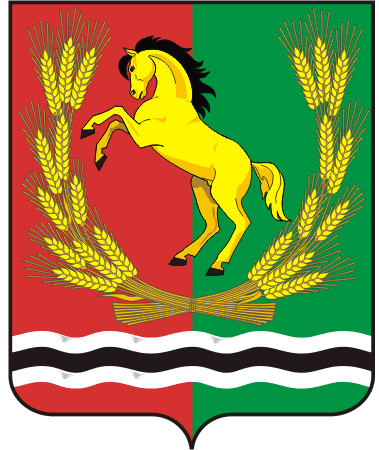 АДМИНИСТРАЦИЯМУНИЦИПАЛЬНОГО ОБРАЗОВАНИЯМОЧЕГАЕВСКИЙ  СЕЛЬСОВЕТАСЕКЕЕВСКОГО РАЙОНАОРЕНБУРГСКОЙ ОБЛАСТИПОСТАНОВЛЕНИЕ24.02.2022                                                                                                    № 09-пО внесении изменений в постановление от 03.06.2020 г № 21-п              «Об  утверждении Порядка разработки и утверждения  бюджетного прогноза Мочегаевского сельского поселения на долгосрочный период»Руководствуясь  Федеральным  законом  от 06.10.2003 № 131-ФЗ «Об общих принципах организации местного самоуправления в Российской Федерации, Бюджетным кодексом РФ,  Уставом муниципального образования Мочегаевский  сельсовет, на основании протеста прокурора от 21.02.2022 №07-01-2022  администрация постановляет:1. Абзац 3 пункта 6 Порядка  изложить в новой редакции:                Бюджетный прогноз( проект бюджетного прогноза , проект изменений бюджетного прогноза) ,  за исключением показателей финансового обеспечения муниципальных программ Мочегаевского сельского поселения, представляется в Совет депутатов Мочегаевского сельского поселения одновременно с проектом решения о бюджете на очередной финансовый год и на плановый период.2. Дополнить Порядок пунктом 9 следующего содержания:           9. Бюджетный прогноз  Мочегаевского сельского поселения на долгосрочный период разрабатывается каждые три года на шесть и более лет на основе прогноза социально- экономического развития Мочегаевского сельского поселения на соответствующий период.          3. Настоящее постановление вступает в силу с момента  его официального обнародования и подлежит размещению на официальном сайте в сети Интернет.          4. Контроль за исполнением настоящего постановления оставляю за собой.Глава муниципального образования                                        Ю.Е.ПереседовРазослано: в дело, в прокуратуру района